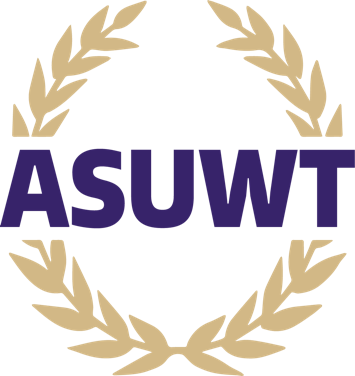 Student Technology Fee CommitteeOfficial MeetingDate & Time: 04/02/24 @11amLocation: TPS 110Zoom: https://washington.zoom.us/j/4917079050Call to OrderRoll CallApproval of the MinutesApproval of the AgendaOpen Public ForumUnfinished Business[Voting] Annual Allocation 24A0428 [Voting] Annual Allocation 24A0430 [Voting] Annual Allocation 24A0431 [Voting] Annual Allocation 24A0433 [Voting] Annual Allocation 24A0434 [Voting] Annual Allocation 24A0435 [Voting] Annual Allocation 24A0436[Voting] Annual Allocation 24A0437 [Voting] Annual Allocation 24A0440 [Voting] Annual Allocation 24A0441[Voting] Annual Allocation 24A0443[Voting] Annual Allocation 24A0445[Voting] Annual Allocation 24A0446 [Voting] Annual Allocation 24A0449[Voting] Annual Allocation 24A0450 [Voting] Annual Allocation 24A0451 [Voting] Annual Allocation 24A0455New BusinessCommittee UpdatesChair UpdatesAdjournmentPositionNameAttendanceDirector of Student Technology (Chair)Jayana EstacioVice ChairBuruk YimesgenAssistantSayed AliVoting MemberBuruk YimesgenVoting MemberQuienten MillerVoting MemberLwazi MabotaVoting MemberNavneet SinghVoting MemberLizzy McLamVoting MemberRevathi ChinitapalliVoting MemberKhobaib ZafarVoting MemberYujin JungCompliance OfficerConor LearyASUWT DirectorAlicia WhittenUWT Finance DepartmentMike RussellUWT Computer ServicesJoshua GibsonVice Chancellor Information TechnologyPatrick Pow